ADULTS: MEN, WOMEN, & SENIORS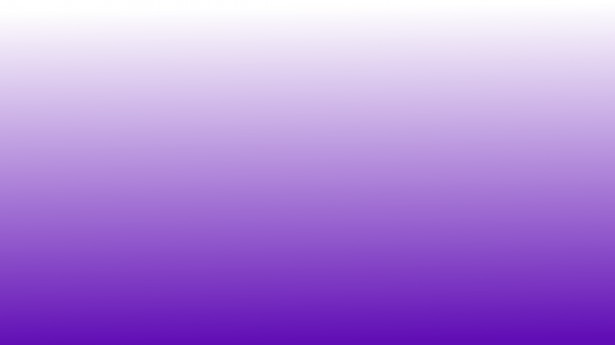 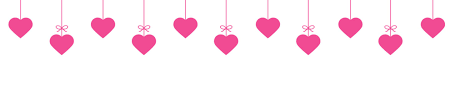 KOH (Knights of Hope / Men’s Group) 2nd Saturday 8AM at the church	knights@hopevabeach.orgLWML (Lutheran Women in Mission League) 3rd Sat. odd months 9:30AM.	hopeVABeachLWML@gmail.comThursday Evening Ladies’ Bible Study 1st & 3rd Thursday 7PM	LEISURE LUTHERANS (Seniors’ Group) Lunch out the 3rd Monday Sep-Jun; locations varyBIBLE STUDY WITH PASTOR Wednesday mornings at 10:30 AM each week in Main-1YOUTH  See calendar for special events	youth@hopevabeach.orgOASIS (youth group) grades 6-12, LENT Schedule: 5:00PM-7:00PM 2nd & 4th Sundays.	Regular Schedule: 6:30PM 2nd & 4th WednesdaysFIRST COMMUNION CLASS (grade 6 or older) Sept-Nov: 1st & 3rd Wednesday evenings w/PastorCONFIRMATION CLASS (grade 8 or older) Year Long Program starting in SeptemberPARENTS	ckaczmarek@hopevabeach.orgKIDS PRAISE Children’s church for those aged 3 through 3rd grade during the 11AM Sunday	service.  Children must be signed in so please escort your child to the narthexKIDS WOW: An afternoon of fun for children aged 3 through 5th grade while parents enjoy	some time away.  Meets one Sunday afternoon per month, see calendar for dates.MUSICIANSPRAISE TEAM Practice 7:00 PM Tuesdays	bcmason@hopevabeach.orgADULT VOCAL CHOIR Practice 7:30 PM Wednesdays 	bcmason@hopevabeach.orgYOUTH BELL CHOIR Practice 6:30 PM Thursdays	ahusna86@gmail.com/757-343-2988ADULT BELL CHOIR Practice 7:00 PM Thursdays	ahusna86@gmail.com/757-343-2988SPECIAL MUSIC Share your talents! Call the office to coordinate:.	connect@hopeVABeach.orgOUR SCHOOL:  HOPE ACADEMYChristian Education and Child Care in Virginia Beach:  www.HopeAcademyVB.orgProviding an environment where children from birth to kindergarten can grow, learn, & meet Christ.SOCIAL MINISTRY – See the Seek Wall in the Narthex for ministry updates!FOOD PANTRY Open 2nd & 4th Wednesdays 6pm-7pm and 2nd & 4th Saturday 10am-11am.MOTHER’S PANTRY fulfilling the tangible needs of mothers & babies (open with food pantry)Save the Dates: April 12-14	Southeastern District Middle School RetreatApril 19-21	Knights of Hope Men’s RetreatMay 2	National Day of Prayer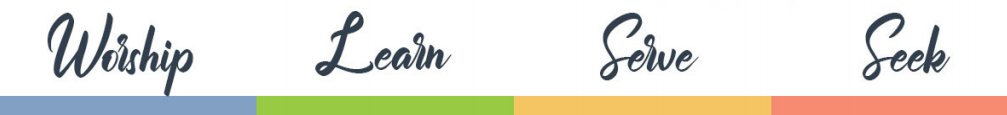 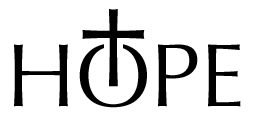 March, 20245350 Providence Road, Virginia Beach, VA 23464HopeVABeach.org / 757-424-4848SUNDAY MORNINGS; Nursery provided	Church Office Hours 9:00 AM–4:00 PM, Mon–Fri8:15AM Traditional, 11:00AM Contemporary9:45AM Sunday School for all ages 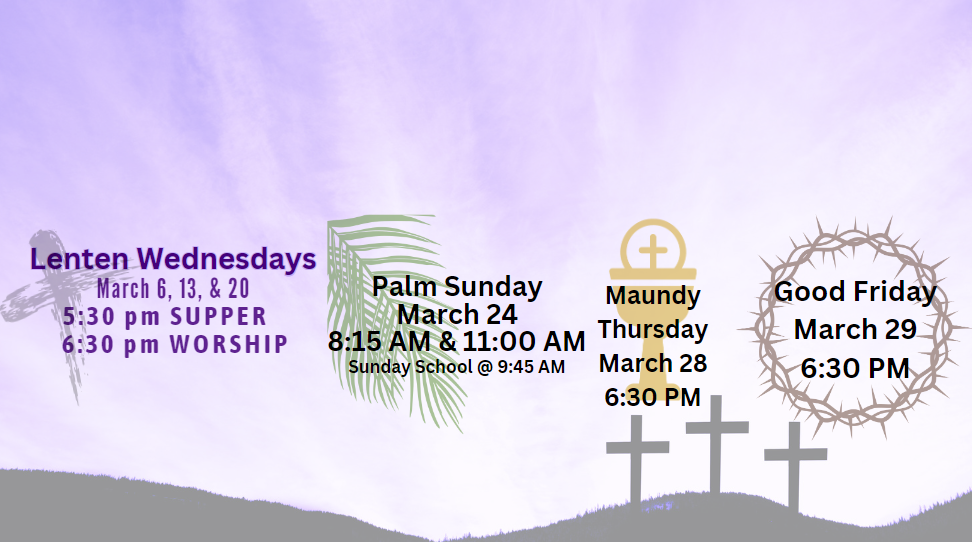 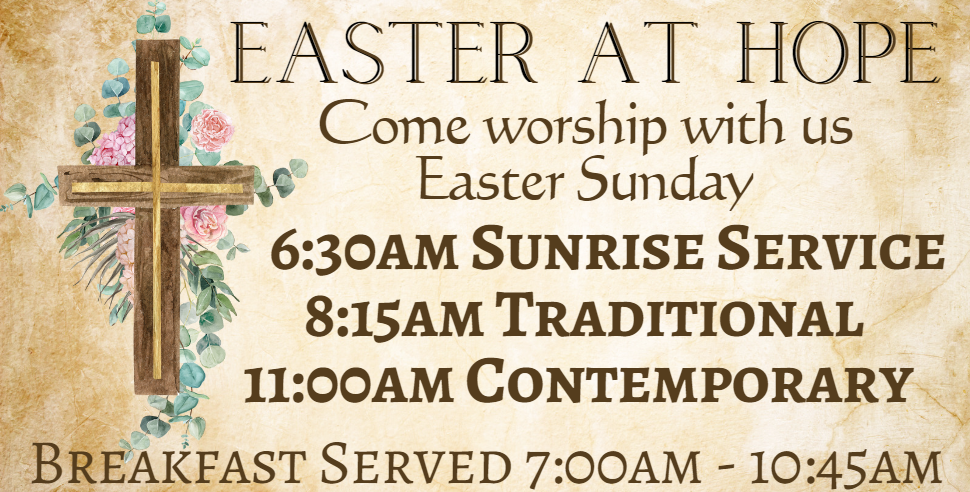 Key to Calendar:   Chimes = Youth Chimes Choir  Bells = Bell ChoirChoir = Adult Vocal ChoirHPT = Hope Praise TeamOASIS = Youth (Middle & High School)KOH = Knights of Hope (Men’s Group)LL = Leisure Lutherans (Seniors’ Group)LWML = Lutheran Women’s Mission LeagueSUNMONTUESWEDTHURSFRISATMarch 38:15AM Worship9:45AM Sunday School11:00AM WorshipSocial Ministry Easter Basket Donation Collection BeginsEaster Lilies available to be sponsored457:00PM HPT Practice610:30 AM Bible Study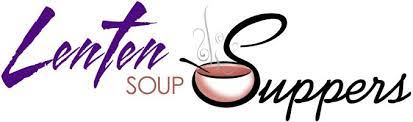 5:30PM Lenten Supper6:30PM Lenten Worship7:15 Choir Practice7NO Chimes Practice   Chimes will resume Apr 11NO Hand Bells Practice7:00PM Ladies Bible Study898:00 AM KOH Breakfast& Bible Study10-11AM Food Pantry Open6PM Youth: Admiral’s Game10 KOH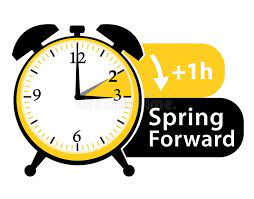 DST Begins!8:15AM Worship9:45AM Sunday SchoolNew Members Class Begins!11:00AM Worship5:00PM-7:00PM Youth OASIS1112 7:00PM HPT Practice1310:30 AM Bible Study 6PM-7PM Food Pantry Open5:30PM Lenten Supper6:30PM Lenten Worship7:15 PM Choir Practice14NO Chimes Practice7:00 PM Hand Bells Practice 15NO Youth Movie Night(will be rescheduled)169:00AM LWML Meeting17 Mites8:15AM Worship9:45AM Sunday School11:00AM Worship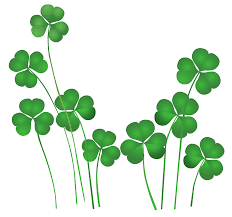 1811:30 LL Lunch196:30PM Council Meeting7:00PM HPT Practice2010:30 AM Bible Study5:30PM Lenten Supper6:30PM Lenten Worship7:15 PM Choir Practice21NO Chimes Practice7:00 PM Hand Bells Practice7:00PM Ladies Bible Study 222310-11AM Food Pantry Open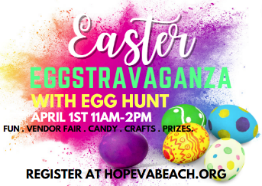 24 Palm Sunday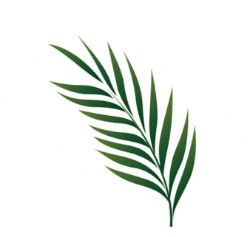 8:15AM Worship9:45AM Sunday School11:00AM Worship5:00PM-7:00PM Youth OASISEaster Basket Donations Due25267:00PM HPT Practice2710:30 AM Bible Study6PM-7PM Food Pantry Open6:30PM Brass PracticeNO LENTEN SERVICE7:30 PM Choir Practice28 Maundy Thursday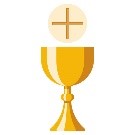 6:30PM Worship with               CommunionNo Bells/Chimes Practice 29 Good Friday6:30PM Tenebrae Service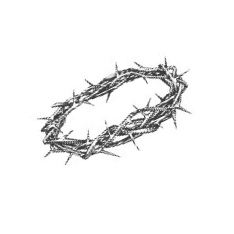 30 Holy Saturday31 EASTER!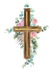 6:30AM Sunrise Service               in Prayer Garden7AM-10:45AM Breakfast8:15AM Traditional Worship9:45AM NO Sunday School11:00AM Contemp. WorshipApril 1 Office Closed27:00PM HPT Practice310:30 AM Bible StudyNO Choir Practice4NO Chimes PracticeNO Hand Bells Practice7:00PM Ladies Bible Study 56